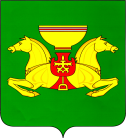 В целях недопущения нарушений общественного порядка и общественной безопасности в период проведения праздничных мероприятий, посвященных празднованию Дня Победы в Великой Отечественной войне, в соответствии со ст.16. Федерального закона от 22.11.1995 № 171-ФЗ «О государственном регулировании производства и оборота этилового спирта, алкогольной и спиртосодержащей продукции и об ограничении потребления (распития) алкогольной продукции» и ст.7 Закона Республики Хакасия от 20.12.2005 г. № 94 ЗРХ «О государственном регулировании производства и оборота этилового спирта, алкогольной и спиртосодержащей продукции на территории Республики Хакасия», руководствуясь ст. ст. 35, 40 Устава муниципального образования Аскизский район от 20.12.2005 года,Запретить во время проведения праздничных мероприятий, посвященных празднованию Дня Победы в Великой Отечественной войне, розничную продажу алкогольной продукции  с содержанием этилового спирта более 13 процентов объема готовой продукции, пива и напитков, изготовляемых на его основе, а так же напитками в стеклянной таре в торговых объектах, расположенных на территории населенных пунктов Аскизского района с 08.00 час.09.05.2019 г. до 24.00 час. 09.05.2019 года.Рекомендовать владельцам развлекательных учреждений - кафе, ночных клубов, расположенных на территории населенных пунктов Аскизского района и осуществляющих продажу алкогольной продукции ограничить режим работы таких учреждений 09.05.2019 г. до 24.00 часов.Глава Администрации 							   А.В.ЧелтыгмашевРОССИЙСКАЯ ФЕДЕРАЦИЯАДМИНИСТРАЦИЯ АСКИЗСКОГО РАЙОНАРЕСПУБЛИКИ ХАКАСИЯРОССИЙСКАЯ ФЕДЕРАЦИЯАДМИНИСТРАЦИЯ АСКИЗСКОГО РАЙОНАРЕСПУБЛИКИ ХАКАСИЯРОССИЯ ФЕДЕРАЦИЯЗЫХАКАС РЕСПУБЛИКАЗЫНЫҢАСХЫС АЙМАҒЫНЫҢ УСТАҒ-ПАСТААРОССИЯ ФЕДЕРАЦИЯЗЫХАКАС РЕСПУБЛИКАЗЫНЫҢАСХЫС АЙМАҒЫНЫҢ УСТАҒ-ПАСТААРАСПОРЯЖЕНИЕРАСПОРЯЖЕНИЕРАСПОРЯЖЕНИЕРАСПОРЯЖЕНИЕот 30.04.2019               с. Аскиз               с. Аскиз               с. Аскиз               с. Аскиз             № 202-рОб ограничении продажи алкогольной продукцииОб ограничении продажи алкогольной продукцииОб ограничении продажи алкогольной продукции